Результаты конкурса «Лучший манипулятор»в рамках Олимпиады по ПМ 04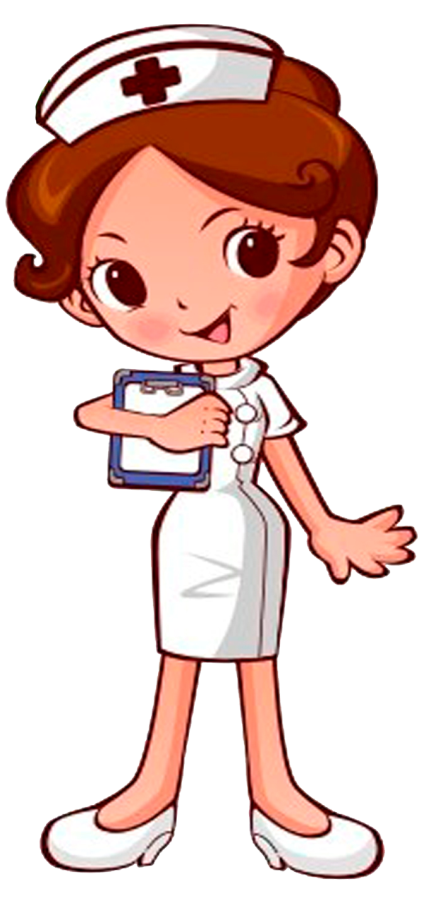 I место               ЗАРЕЦКИЙ Георгий 		- 111 группа                                                                     ВОРОЖКО  Валерия          - 195 группаII место                                                             ВАВИЛОВА Наталия		  - 194 группаIII место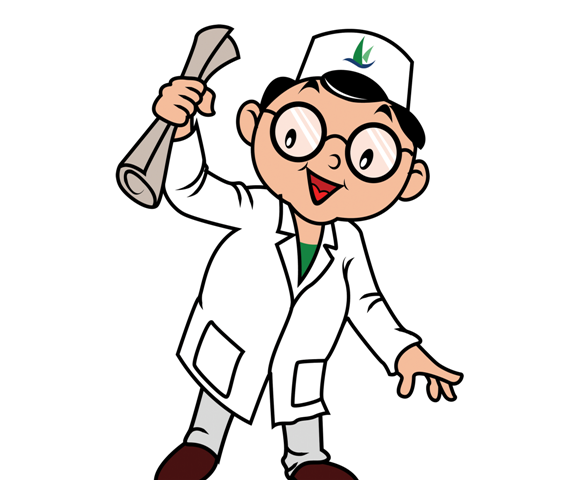       ЕЛИСЕЕВА Наталья		- 193 группаIV место   АЛИЕВА Лаура	                    - 193 группаV место НИКОЛАЕНКО Дмитрий	        - 195 группаЖюри: 	Осипова Юлия Владимировна		Петрова Оксана ЛеонидовнаЯнсон Надежда Георгиевна